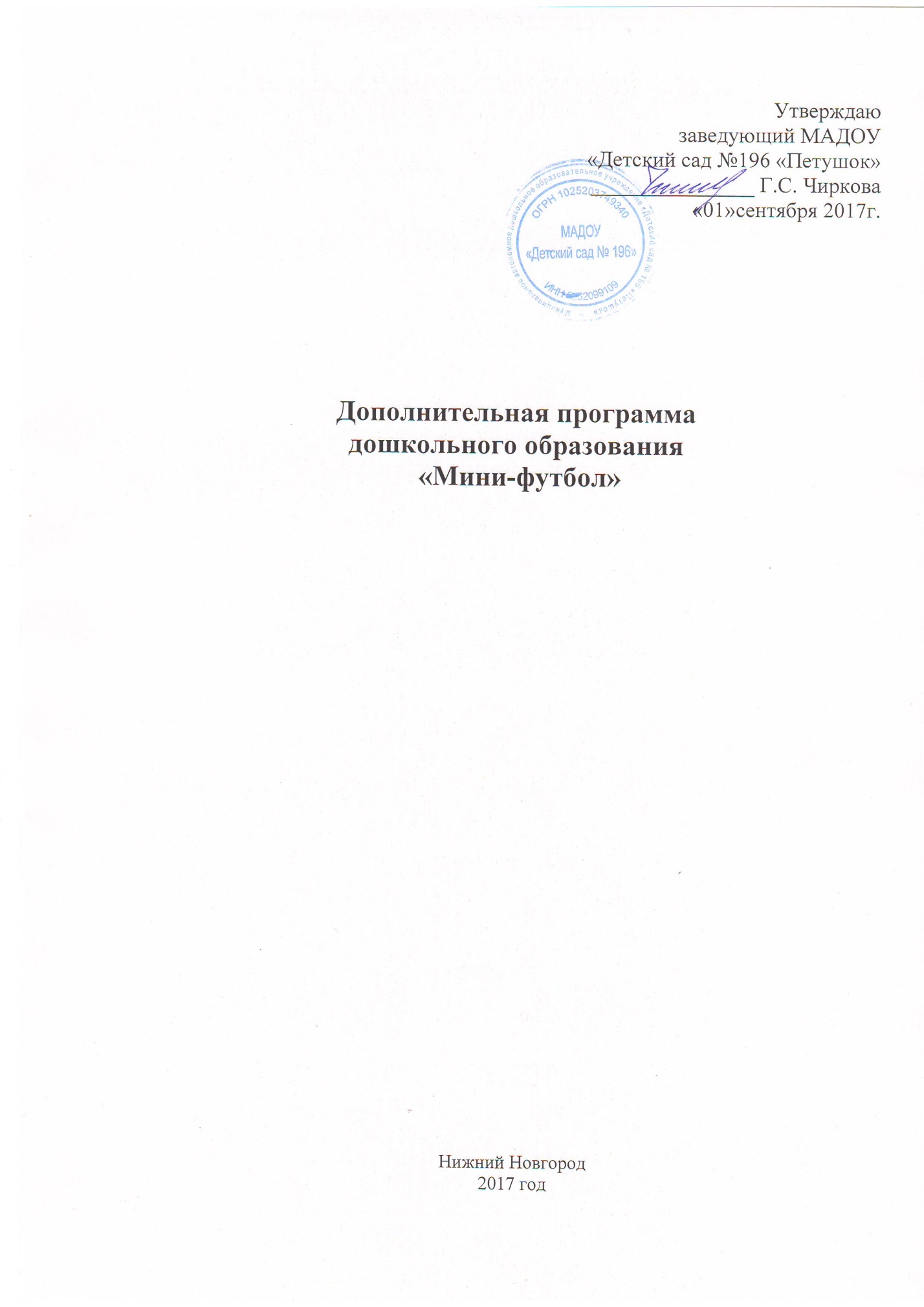 Содержание:Пояснительная записка                                                      2    Организационно-педагогические условия                   5Структура программы                                                        5 Методы и формы обучения                                              5 Способы организации детей                                             7                             Предполагаемые результаты по реализации программы                                                                          7     1.5  Материально-техническое обеспечение                         8                                              Учебно-тематический план                                                9Календарно-тематическое планирование                         10Литература                                                                          16                                              Приложение                                                                        17                                                    Пояснительная запискаВ общей системе всестороннего развития человека физическое воспитание ребенка занимает важное место. Именно в дошкольном возрасте закладываются основы здоровья, физического развития, формируются двигательные навыки, создается фундамент для воспитания физических качеств.С самого раннего детства каждый ребенок познает окружающий мир через движения. В процессе овладения разнообразными двигательными действиями дети дошкольного возраста познают самих себя, развивают свои двигательные и психические способности, формируются как личности.По запросу родителей и  с учетом интересов дошкольников мы разработали дополнительную общеразвивающую  программу «Мини-футбол».  Программа  разработана для детей дошкольного возраста от 6 до 7 лет, имеет физкультурно-оздоровительную направленность.Программа « Мини-футбол» направлена на развитие у дошкольников:- физических качеств (скорость, сила, координационные способности, быстрота реакции, ориентация в пространстве);- психических процессов (переключение и концентрация внимания, восприятие, память, рациональность мышления);- физиологических процессов (усиление кровообращения,  улучшение дыхательных процессов, улучшение обмена веществ).- нравственно-волевых  качеств (целеустремленность, настойчивость, выдержка, смелость, умение действовать в команде).Актуальность программы:Установка на здоровый образ жизни, как известно, не появляется у ребенка сама собой, а формируется в результате определенного педагогического воздействия, сущность которого состоит в приобщении к здоровому образу жизни с самого раннего возраста.Отличительные особенности данной дополнительной образовательной программы от уже существующих образовательных программ в том, что она предназначена для обучения дошкольников игре в мини - футбол и построена с учетом основополагающих принципов здоровьесбережения детей дошкольного возраста:- Принцип сознательности – нацеливает детей на формирование понимания, интереса, осмысленного отношения к двигательной деятельности.- Принцип систематичности и последовательности проявляется во взаимосвязи знаний, умений и навыков игры в мини – футбол, регулярности, планомерности, непрерывности в педагогическом процессе на протяжении всего периода обучения.- Принцип постепенности предполагает преемственность ступеней обучения ребенка игре в мини - футбол.- Принцип цикличности способствует упорядочению процесса обучения игре в мини - футбол. Он заключается в повторяющейся последовательности занятий, что улучшает подготовленность ребенка к каждому последующему этапу обучения.принцип учета возрастных и индивидуальных особенностей детей является фундаментом для формирования знаний, умений и навыков, развития функциональных возможностей организма в процессе обучения.Цель программы – обучение навыкам игры в мини - футбол и развитие активных двигательных способностей и психических качеств детей дошкольного возраста.Образовательные задачи:- Развивать двигательные и психические способности детей дошкольного возраста.- Развивать морально-волевые качества дошкольников для решения поставленных задач в условиях соревновательного процесса.- Создать условия для усвоения первоначальных знаний в области мини -футбола.- Обучать технико-тактическим приемам игры на основе базовых элементов, развитию двигательных навыков.Воспитательные задачи:- Формировать мотивацию здорового образа жизни.- Содействовать всестороннему и гармоничному развитию личности ребёнка.Оздоровительные задачи:- Развивать физические качества дошкольников.- Укреплять здоровье  дошкольников за счет повышения их двигательной активности.- Формировать социальное партнерство между преподавателями-тренерами и родителями в здоровьесберегающей сфере.Педагогические средства и методы программы направлены на то, чтобы каждый ребёнок нашёл себя в движениях, соответствующих его двигательным задаткам и умениям, что поможет ему самостоятельно и с чувством удовлетворения поддерживать интерес к игре в мини - футбол.Обучение детей тесно связанно с их физическим и психологическим состоянием, поэтому в процессе занятий большое внимание должно уделяться формированию у дошкольников положительной устойчивой мотивации к занятиям физическими упражнениями, к игре в мини - футбол.В основу методики обучения игре в мини – футбол положена игровая форма проведения занятий. В содержании занятий эффективно сочетаются игровые упражнения и эстафеты, подвижные игры и спортивные упражнения.Организационно-педагогические условияНастоящая программа  составлена с учетом психофизических и возрастных особенностей детей старшего дошкольного возрастаСроки реализации программы: 1 годСостав группы-10 человек.Продолжительность занятий: 30 мин.Режим занятий:  занятия проводятся в спортивном зале  2 раза в неделю, с октября по апрель (всего  56 часов)Структура программыОбучение  состоит их трех этапов:Начальный или подготовительный этап.Основной его задачей является развитие у детей координации движений, умения следить за траекторией полета мяча, выработки быстрой ответной реакции на летящий мяч. На этом этапе дети учатся простейшим действиям с мячом.Этап углубленного разучивания.Главная его задача – сделать действия детей направленными, осознанными. В этот период дети активно знакомятся с элементами спортивных и подвижных игр с мячом.Этап закрепления и совершенствования (основной).На этом этапе дети закрепляют полученные знания и навыки владения мячом, используя их в проведении спортивных игр и эстафет.Методы и формы обучения1. Повторный метод - заключается в многократном выполнении упражнений при сохранении содержания, величины, характера нагрузки (например, выполнение бросков мяча с одного и того же места определенным способом).2. Интервальный метод - предполагает многократное повторение упражнения при строгой регламентации его продолжительности и пауз отдыха между повторениями.3. Вариативный метод - предполагает выполнение одного и того же упражнения с мячами разного веса и в разных условиях (облегченных, нормальных и усложненных).4. Игровой метод - характеризуется постоянным или внезапным изменением игровых ситуаций при наличии определенного сюжета и конечной цели. Он может использоваться для избирательного воздействия на отдельные физические способности занимающихся и комплексного совершенствования их двигательной активности.5. Соревновательный метод - это специально организованные состязания с использованием мячей, в которых создаются условия для индивидуальной и командной борьбы. Этот метод может применяться при воспитании физических качеств, совершенствовании технических приемов, для стимулирования интереса и активизации занимающихся.6. Метод круговой тренировки - предусматривает выполнение серии упражнений на специально подготовленных местах («станциях»). Состав упражнений подбирается с расчетом разностороннего воздействия на различные мышечные группы и физические способности занимающихся.Методика занятий характеризуется последовательным освоением различных блоков упражнений из арсенала двигательных действий игры в футбол:1.	Упражнения на развитие «чувства мяча»:- обучение ударам по мячу;-  обучение остановок мяча;- обучение ведения мяча;- обучение ударам по воротам.2. Упражнения на взаимодействие игроков:- передача мяча, «пасс» (в парах, в группе, в малых группах);- отбор мяча у соперника (со строгим соблюдением правил безопасности);- обучение розыгрышу мяча;- учебные игры (один на один, двое на двое, командные игры с вратарем и без вратаря).3. Комбинированные упражнения, направленные на закрепление и совершенствование игры в футбол (закрепление и совершенствование навыков и техники игры)Кроме того, на протяжении всех занятий проводятся беседы на темы: «Правила игры в мини-футбол», «Техника безопасности при игре в мини-футбол», «Я - болельщик», «Футбол – игра командная», «Доброжелательное отношение к партнерам и противникам по игре», «Умей радоваться своим и чужим успехам». Изучение теоретического курса программы проводится в форме 5-7 минутных бесед, как правило, в начале занятий. Так же теоретические сведения могут сообщаться учащимся в процессе практических занятий.В процессе всех занятий по разработанной методике используются упражнения и игровые приемы,  способствующие  как  физическому развитию и двигательной  активности детей, так и развитию психических процессов и эмоционально-волевых качеств.Способы организации детейФронтальный (выполнение заданий одновременно всеми детьми)Подгрупповой (выполнение заданий по подгруппам)Поточный (выполнение заданий друг за другом)В парахИндивидуальный1.4 Предполагаемые результаты по реализации программы:- укрепление здоровья детей,- повышение уровня двигательной активности,- формирование двигательных умений и навыков,- укрепление уверенности детей в своих силах и возможностях;- формирование навыка взаимодействия.1.5 Материально-техническое обеспечениеМячи резиновые 10 шт.Ворота переносные 2 шт.Фишки для разметки площадки 8 шт.Стойки для выполнения упражнений с мячом 10 шт.Форма футбольная 10 комплектовУчебно-тематический планКалендарно-тематическое планированиеЛитератураЖелобкович Е.Ф. Футбол в детском саду. Конспекты занятий - М.: Издательство «Скрипторий», 2009. - 88 с. Лексаков А.В., Полишкис М.М. Комплексы упражнений для тренировки юных футболистов 6-12 лет. Учебно-методическое пособие – ООО «РА Квартал», 2015. - 144 с.Сочеванова Е.А. Подвижные игры для старших дошкольников. – СПБ.: Издательство «Детство Пресс», 2018, 128 с.Железнова Е.Р. Развивающая гимнастика с предметами и подвижные игры для старших дошкольников:— СПБ «Детство Пресс, 2017, 80 с.Комплекс упражнений и игровых приемов, используемых на занятиях по мини-футболуУдарь по мячуЭто вводное упражнение, позволяющее детям «почувствовать» мяч и научиться вести его перед собой.Первый вариантДети выпускаются на довольно большую ровную площадку и становятся на расстоянии друг от друга, в свободном порядке. У каждого свой мяч.По свистку нужно бегать по полю и просто бить по мячу ногой, чтобы привыкнуть к этому ощущению. Главная задача — не сталкиваться с другими игроками.Второй вариантИграющие выстраиваются на линии старта. У каждого мяч. По свистку играющие начинают движение к противоположной линии поля и гонят перед собой мяч. Детям объясняют: чтобы контролировать мяч, по нему нельзя бить сильно. Мяч нужно толкать легко, чтобы он не «убегал» далеко и чтобы его можно было контролировать.Кто дальшеВ этом упражнении отрабатывается сила удара по мячу. Играющие выстраиваются на линии старта. По свистку нужно ударить как можно сильнее. Судья отмечает, чей мяч улетел дальше всех.МаятникИграющий кладет мяч между ступнями ног. По свистку он начинает легонько бить по мячу боковой частью ступни, толкая мяч от правой ноги к левой и обратно. Задача — продержать мяч как можно дольше в таком состоянии, чтобы он не выкатился за пределы возможного удара.Мяч в пареИгроки делятся на пары и становятся на небольшом расстоянии друг от друга. Первоначально расстояние не должно превышать один метр.У каждой пары мяч. Нужно пасовать мяч друг другу, ударяя по нему «щечкой» ноги.Задача играющих — ударить не сильно, а так, чтобы партнер сумел перехватить мяч — тоже щечкой ноги.После тренировочных упражнений можно устроить небольшое состязание между парами игроков: какая пара дольше продержит мяч, отдавая пас друг другу.Отдай мяч водящемуДети  выстраиваются в линию, лицом к водящему.Водящий бьет мяч «щечкой» ноги в сторону стоящих на линии, так чтобы он долетел до одного из игроков. Тот отбивает мяч обратно. Каждый играющий получает мяч по очереди.Лучше, если на первых порах роль водящего будет выполнять взрослый.Когда дети освоятся с упражнением, можно давать пас мячом не по порядку — от первого ребенка к последнему, а «в разбивку», в случайном порядке. В этом случае от детей, отбивающих мяч, требуется повышенное внимание.Мяч в кругуЭто упражнение напоминает предыдущее, но требует большей координации и сыгранности. Все играющие встают в круг так, чтобы расстояния между ними были небольшими. Один из игроков — в центре круга. Расстояние от него до игроков в кругу — не больше метра. Центральный игрок бьет «щечкой» ноги по мячу, посылая его одному из игроков. Каждый игрок так же отбивает мяч. После этого мяч посылается его соседу. И так дальше по кругу. Бить по мячу нужно не сильно, стараясь точно послать его другомуигроку.Лучше начинать с небольших расстояний и совсем слабых ударов. Главное — добиваться точного паса.Когда дети освоятся с этим упражнением, можно провести командные состязания: чья команда дольше не позволит мячу вылететь за границы круга.Обведи кеглиВ линию на расстоянии метра — полутора метров друг от друга выстраиваются кегли. Играющий должен вести перед собой мяч, обводя кегли, стараясь их не сбить. Когда дети приобретут некоторый опыт вождения мяча, с использованием кеглей можно устраивать различные эстафеты.Первый вариантСоревнуются две команды. У каждого игрока мяч. Игроки по очереди обводят кегли своим мячом и выстраиваются на противоположном конце площадки. Затем начинается движение в обратную сторону.Второй вариантУ каждой команды по одному мячу. Команда делится на две части. Часть игроков строится на одной стороне площадки, с одного конца линии кеглей, часть — с другой стороны. Между крайними кеглями до линии старта расстояние около метра. По свистку первый член команды начинает бег с мячом вокруг кеглей. От последней кегли он должен послать пас игроку, стоящему на противоположном конце площадки. Тот, получив мяч, начинает движение в обратную сторону, а пробежавший дистанцию игрок становится в конец колонны на той стороне, к которой он прибежал. Игра продолжается до тех пор, пока все игроки одной из команд не поменяются местам.Попади в воротаРоль ворот будут выполнять все те же кегли. Две кегли ставятся на некотором расстоянии от линии удара. Игрок, выходящий на старт, бьет по мячу, стараясь попасть в импровизированные ворота. Ширину ворот и их удаленность от линии подачи мяча нужно варьировать в зависимости от возможностей детей. После того как дети научатся справляться с этим заданием, можно разделить их на две команды и считать количество удачных попаданий. Чья команда забьет больше голов, та и победила.Подвижные игры с мячом (элементы футбола)Точно в цельВыбираются 2 охотника, которые встают на противоположных сторонах площадки. Остальные игроки встают в центр. Охотник ударом по мячу ногой, старается попасть в игроков находящихся в центре. Второй охотник останавливает мяч ногой и выполняет ответный удар. Удары по мячу выполняются различными частями стопы. Игрок, в которого попал мяч, выходит из игры.Попади в цельВсе дети делятся на несколько групп, каждая группа становится в круг, водящий – в центре. Дети передают друг другу мяч ногой, стараясь попасть в  водящего. Попавший становятся водящим, а ребенок, бывший водящим, встает в круг. Мячом можно ударять только в ноги водящего.Гонка мячейВсе дети свободно располагаются на площадке, у каждого - по мячу. После свистка все ведут мяч ногой, до определенной черты, стараясь, не сталкиваться друг с другом.У кого больше мячейДети образуют две разные команды. Каждая из них берет два мяча и располагается на своей половине площадки. Площадка разделена сеткой, подвешенной на уровне 40 - 50 см от земли. После сигнала воспитателя дети стараются ударом ноги так направить мяч, чтобы он, прокатившись под сеткой, остановился на противоположной стороне площадки.Выигрывает та команда, у которой после второго сигнала воспитателя находится меньше мячей, или проигрывает та команда, у которой одновременно окажется четыре мяча.Игра «Стоп»Дети ведут мяч, толкая его поочередно то правой, то левой ногой; по сигналу «Стой! » они быстро останавливают мяч подошвой ноги сверху.процессов и эмоционально-волевых качеств.«Не пропусти мяч»один ребенок бросает мяч, другой — с расстояния 3 — 4 м принимает его.«Ловкий вратарь»один ребенок стоит в воротах, другой — с расстояния 4 — 5 м слегка ударяет по мячу, вратарь ловит мяч и бросает обратно. Еще один вариант: несколько детей поочередно посылают мяч вратарю.ЭстафетыБег с мячомНа площадке обозначается линия старта, за которой команды по 6-8 игроков строятся в колонны. Первые номера каждой команды имеют по мячу. Перед каждой командой на расстоянии 2, 5 м - 3 м один от другого устанавливают 4-5 конуса. По сигналу первые номера устремляются вперед, обводя "змейкой" конусы, и таким же образом возвращаются назад. На линии старт - финиш игрок останавливает мяч и передает его следующему участнику и т. д. Побеждает команда, быстрее закончившая игру.Пингвины с мячомВ игре участвуют две команды, которые выстраиваются в колонны за линией старта. В 5 - 8 м от детей - флажки. По сигналу первые номера каждой команды, зажав между коленями мяч, устремляются к флажку (дети переваливаются с ноги на ногу, словно пингвины). Добежав до флажка, они ударом ноги направляют мяч через площадку вторым номерам, а сами становятся в конец колонны. Игра заканчивается, когда все "пингвины"выполнят перебежки и мяч снова окажется у первого номера колонны. Если ребенок потеряет мяч во время бега, нужно взять его и продолжать игру.№Наименование темКоличество часовВ том числеВ том числе№Наименование темКоличество часовТеорияПрактика1.Выявление уровня первичной подготовки детей в данном виде деятельности.10,50,52.Инструктаж по технике безопасности. Беседы11-2.Общая физическая подготовка (общеразвивающие упражнения)12-123.Изучение технических приемов и тактических действий153124.Разминочные и тренировочные игры в мини-футбол8-85.Подвижные игры4-46.Футбольные эстафеты3-37.Круговая тренировка (отработка технических навыков)4-48.Соревнования  (Итоговые товарищеские игры по мини-футболу)2-29.Спортивные развлечения4-410.Контрольное занятие1-111.Итоговое занятие1-1ИТОГО:564,551,5№Тема занятийТема занятийСодержаниеО к т я б р ьО к т я б р ьО к т я б р ьО к т я б р ь1.Вводное занятиеВводное занятиеЗнакомство обучающихся друг с другом. Выявление уровня первичной подготовки детей в данном виде деятельности. Инструктаж по технике безопасности.2.Физ. подготовкаФиз. подготовкаЧелночный бег (лицом вперед, спиной вперед). Упражнение «Ударь по мячу». Подвижная игра «Охотники и утки»3.Ведение мяча и удары по мячуВедение мяча и удары по мячуРазминка (ходьба, бег по кругу и врассыпную), повороты, удары по мячу внутренней частью стопы, ведение мяча по кругу. Подвижная игра «Поменяйтесь мячами»4.Изучение технического приема остановка мяча. Беседа.Изучение технического приема остановка мяча. Беседа.Ходьба и бег с ведением мяча. Остановка катящегося мяча внутренней стороной стопы и подошвой. Беседа: «Правила игры в мини-футбол». Игра в футбол (5х5 без вратарей)5.Общеразвивающие упражнения. Игра в футбол.Общеразвивающие упражнения. Игра в футбол.Разминка (бег с ускорением). Общеразвивающие упражнения  приседание, пресс. Отработка ударов по мячу из различных положений. Игра в футбол.6.Отработка тактических действий: удар по воротам. Подвижная игра.Отработка тактических действий: удар по воротам. Подвижная игра.Физ. подготовка. Работа в малых группах: удары по воротам. Общеразвивающие упражнения с мячом. Подвижная игра «Футбольные вышибалы».7.Общеразвивающие упражнения. Тренировочные игры.Общеразвивающие упражнения. Тренировочные игры.Физ. подготовка. Бег с изменением направления. Упражнение «Мяч по кругу». Тренировочные игры в футбол (2х2, 3х3 без вратаря)8.Эстафеты.Эстафеты.Футбольные эстафеты. Подвижные игры с мячом.Н о я б р ьН о я б р ьН о я б р ьН о я б р ь9.Изучение и отработка технических приемов. Тренировочные игры.Изучение и отработка технических приемов. Тренировочные игры.Отработка техники передвижения и владения мячом: остановка прием мяча (работа в парах, в тройках, в пятерках). Тренировочные игры в футбол (1х1, 5х5)10.Физ. подготовка. Подвижная игра.Физ. подготовка. Подвижная игра.Общеразвивающие упражнения в парах. Упражнение «Гонка мячей». Подвижная игра «Стоп».11.Изучение и отработка технических действий.Изучение и отработка технических действий.Общеразвивающие упражнения (лазание по шведской стенке). Ведение мяча до центра с последующим ударом по воротам. Подвижная игра  «Поменяйтесь мячами».12.Отработка технических приемов (в малых группах)Отработка технических приемов (в малых группах)Разминка (легкий бег, бег с ускорением). Отработка паса «щечкой» в парах, в тройках, в малых группах. Игра в футбол.13.Изучение тактических действий, отработка изученных приемов.Изучение тактических действий, отработка изученных приемов.Обводка с помощью обманных движений, отработка изученных ударов.  Подвижная игра «Охотники и утки».14.Эстафета.Эстафета.Эстафета на закрепление и совершенствование технических приемов.15.Общеразвивающие упражнения. Тренировочные игры.Общеразвивающие упражнения. Тренировочные игры.Отработка упражнений «Точно в цель», «Попади в цель». Игра в футбол (3х3 с заменами).16.Подвижные игрыПодвижные игрыФутбольные эстафеты. Футбольные подвижные игры на отработку изученных тактических действий и технических навыков.Д е к а б р ьД е к а б р ьД е к а б р ьД е к а б р ь17.Общеразвивающие упражнения. Подвижные игры.Общеразвивающие упражнения. Подвижные игры.Игры на закрепление тактических действий, силовые упражнения.18.Отработка изученных технических приемов.Отработка изученных технических приемов.Разминка (Бег с остановками и изменением направления). Отработка упражнений «Гонка мячей», «У кого больше мячей»19.Изучение тактических действий.Изучение тактических действий.Изучение позиционного нападения: без изменений позиций игроков + удар с сопротивлением.20.Круговая тренировка (в малых группах)Круговая тренировка (в малых группах)Общеразвивающие упражнения по методу круговой тренировки.21.Беседа. Тренировочные игры.Беседа. Тренировочные игры.Беседа «Я - болельщик».  Разминка. Тренировочные игры в футбол (1х1, 3х3).22.Закрепление изученных тактических действий и технических навыков.Закрепление изученных тактических действий и технических навыков.Отработка передач в движении, передача мяча на ход. Подвижная игра «Стоп»23.Общеразвивающие упражнения. Отработка тактических действий (тактика вратаря)Общеразвивающие упражнения. Отработка тактических действий (тактика вратаря)Разминка (прыжки через препятствие с разбега). Упражнение «Ловкий вратарь». Игра в футбол 3х3 с вратарями, с заменами.24.Спортивное развлечениеСпортивное развлечениеСпортивное развлечение «Зимние забавы»Я н в а р ьЯ н в а р ьЯ н в а р ьЯ н в а р ь25.Закрепление  тактических действий.Отработка тактики свободного нападения, ударов из различных положений.Отработка тактики свободного нападения, ударов из различных положений.26.Общеразвивающие игры.Игры на развитие ориентации в пространстве и мышления. Подвижная игра «У кого больше мячей».Игры на развитие ориентации в пространстве и мышления. Подвижная игра «У кого больше мячей».27.Закрепление технических приемов (техника вратаря)Отработка навыков вратаря: ловля катящегося мяча. Удары по воротам из стандартных положений, по катящемуся мячу. Отражение ударов вратарем.Отработка навыков вратаря: ловля катящегося мяча. Удары по воротам из стандартных положений, по катящемуся мячу. Отражение ударов вратарем.28.Общеразвивающие упражнения. Разминочные игры.Отработка упражнений «Точно в цель», «Попади в цель». Игры в футбол с заменами.Отработка упражнений «Точно в цель», «Попади в цель». Игры в футбол с заменами.29.Изучение и применение технических приемов. Игра в футбол.Прием мяча грудью. Двусторонняя учебная игра (5х5 с вратарем).Прием мяча грудью. Двусторонняя учебная игра (5х5 с вратарем).30.Изучение и закрепление тактических действий и технических навыков.Обводка мячом геометрических фигур (круг, треугольник, квадрат). Подвижная игра  «Футбольные вышибалы».Обводка мячом геометрических фигур (круг, треугольник, квадрат). Подвижная игра  «Футбольные вышибалы».31.Общеразвивающие упражнения.Общеразвивающие упражнения с мячом. Упражнение «Обведи кегли».Общеразвивающие упражнения с мячом. Упражнение «Обведи кегли».32.Игра в футболРазминка. Товарищеская игра. 2 тайма по 10 минут.Разминка. Товарищеская игра. 2 тайма по 10 минут.Ф е в р а л ьФ е в р а л ьФ е в р а л ьФ е в р а л ь33.Беседа. Отработка  технических навыков.Беседа. Отработка  технических навыков.Беседа: «Футбол – игра командная». Закрепление вратарской техники. Упражнение «Маятник». Подвижная игра «Стоп».34.Общеразвивающие упражнения.Общеразвивающие упражнения.Упражнения на пресс, растяжка. Скоростные упражнения, удары по мячу из различных положений.35.Изучение и закрепление тактических приемов. Тренировочные игры.Изучение и закрепление тактических приемов. Тренировочные игры.Разминка (бег с препятствиями). Упражнения на отбор мяча перехватом в движении. Тренировочные игры в футбол 3х3 без вратаря (отработка техники защиты).36.Изучение и закрепление технических навыков вратаря.Изучение и закрепление технических навыков вратаря.Вратарская техника: защита ворот, ввод мяча вратарем руками. Тренировочные игры в футбол 5х5 с вратарем.37.Закрепление технических приемов.Закрепление технических приемов.Разминка: старты из различных положений. Упражнение ведение мяча правой и левой ногой. Отъем мяча. Розыгрыш мяча в пасс на троих.38.Спортивное развлечение.Спортивное развлечение.Спортивное развлечение «Будущие защитники Отечества»39.Общеразвивающие упражнения. Отработка навыков в малых группах.Общеразвивающие упражнения. Отработка навыков в малых группах.Разминка: бег со сменой направлений, бег с захлестом, бег с высоким подниманием колена. Отработка удара мячом по воротам в малых группах.40.Закрепление тактических и технических приемов игры в мини-футбол.Закрепление тактических и технических приемов игры в мини-футбол.Комбинации из освоенных элементов техники передвижений, применение их в игре.М а р тМ а р тМ а р тМ а р т41.Общеразвивающие упражнения. Отработка технических приемов.Общеразвивающие упражнения. Отработка технических приемов.Разминка (бег по кругу с ускорением, бег врассыпную). Упражнение «У кого больше мячей» отработка точности ударов по мячу. Игра в футбол.42.Общеразвивающие упражнения. Вратарская техника, техника нападения.Общеразвивающие упражнения. Вратарская техника, техника нападения.Общеразвивающие упражнения без предмета. Защита ворот. Удар по воротам. Подвижная игра: «Стоп»43.Общеразвивающие упражнения. Тренировочные игры.Общеразвивающие упражнения. Тренировочные игры.Силовая тренировка. Тренировочные игры в футбол 1х1, 3х3, 5х5.44.Общеразвивающие упражнения (поточная организация тренировки). Отработка технических навыков.Общеразвивающие упражнения (поточная организация тренировки). Отработка технических навыков.Полоса препятствий. Удары по неподвижному мячу. Упражнение «Перехвати мяч». Игра в футбол.45.Общеразвивающие упражнения. Тактические действия.Общеразвивающие упражнения. Тактические действия.Разминка (бег и ходьба с упражнениями для рук и плечевого пояса). Обводка с помощью обманных движений, отработка изученных ударов.  Тренировочные игры в футбол.46.Круговая тренировка (в малых группах)Круговая тренировка (в малых группах)Круговая тренировка (футбольные упражнения)47.Общеразвивающие упражнения. Техника вратаря.Общеразвивающие упражнения. Техника вратаря.Разминка (прыжки через препятствие с разбега). Упражнение «Ловкий вратарь». Игра в футбол 3х3  с заменами.48.Общеразвивающие подвижные игры.Общеразвивающие подвижные игры.Футбольные эстафеты. Подвижные игры с мячом.А п р е л ьА п р е л ьА п р е л ьА п р е л ь49.Закрепление технических навыковЗакрепление технических навыковОбщеразвивающие упражнения с мячом. Упражнения на разыгрывание мяча в пасс. Эстафета «Попади в цель».50.ЭстафетаЭстафетаЭстафеты на закрепление навыков ведения мяча. Подвижная игра «Пингвины».51.Общеразвивающие упражнения. Подвижная игра.Общеразвивающие упражнения. Подвижная игра.Разминка: бег с остановками и ускорением, бег вперед спиной. Упражнения на координацию движений. Подвижная игра «Футбольные вышибалы».52.Закрепление технических навыков. Тренировочные игры.Закрепление технических навыков. Тренировочные игры.Разминка: старты из различных положений. Отработка приема мяча. Тренировочные игры в футбол 1х1, 3х3 с заменами.53.Общеразвивающие упражнения. Отработка технических навыков и тактических действий.Общеразвивающие упражнения. Отработка технических навыков и тактических действий.Проползание под штангой с прокатом мяча. Удары – с разбега, с места, с подачи партнера, с одного шага. Подвижная игра «Поменяйся мячами».54.Спортивное развлечение.Спортивное развлечение.Спортивное развлечение: «Мы - футболисты»55.Контрольное занятие.Контрольное занятие.Силовая тренировка. Сдача  контрольных нормативов владения мячом.56.Итоговое занятие.Итоговое занятие.Товарищеская игра 2 тайма по 10 минут.